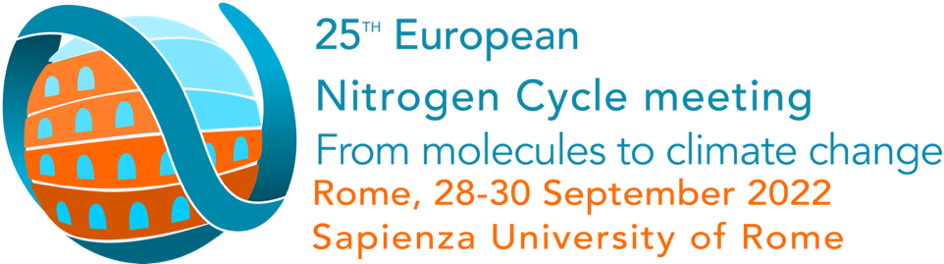 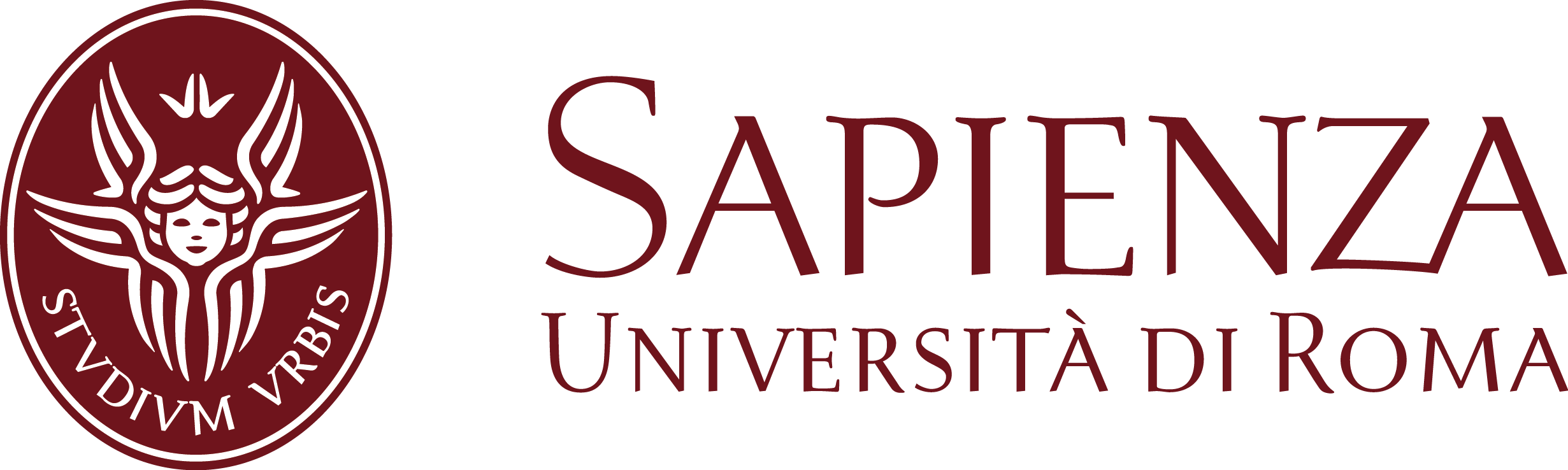 TO BE FILLED IN AND SENT BY E-MAIL to serena.rinaldo@uniroma1. Reservation is on first come, first served basis. Only few rooms are available and are reserved for PhD students. In any case no requests are evaluated after August 20th.  GENERAL INFORMATION: It’s possible to cancel or modify the reservation for free within 3 weeks before the arrival. Payment must be done by bank transfer ONLY AFTER confirmation. Bank Account and further details will be provided upon confirmation.All rooms are equipped with air conditioning, satellite television, Internet, telephone, hair dryer and a mini bar. There are also communal living areas with kitchenettes.Confirmation is based on availability.Participant:                 HOTEL RESERVATION:	ARRIVAL DATE 28/9/2022   DEPARTURE  DATE 1/10/2022 N. NIGHTS:3□ Single room 70 euro per night;□ Double room 80 euro per night (40 euro/person);If single rooms are not available, you are redirected to shared double room reservation. Date:________  signature  ____________LAST NAMEFIRST NAMEE-MAILGENDER (M/F)